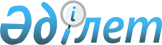 Бесқарағай аудандық мәслихатының 2018 жылғы 31 мамырдағы № 25/2-VI "Бесқарағай ауданының елді мекендері аумағындағы жергілікті қоғамдастық жиналысының регламентін бекіту туралы" шешімінің күші жойылды деп тану туралыАбай облысы Бесқарағай аудандық мәслихатының 2024 жылғы 21 маусымдағы № 17/6-VIII шешімі. Абай облысының Әділет департаментінде 2024 жылғы 27 маусымда № 294-18 болып тіркелді
      Қазақстан Республикасының "Құқықтық актілер туралы" Заңының 27-бабына сәйкес Бесқарағай аудандық мәслихаты ШЕШТІ:
      1. Бесқарағай аудандық мәслихатының "Бесқарағай ауданының елді мекендері аумағындағы жергілікті қоғамдастық жиналысының регламентін бекіту туралы" 2018 жылғы 31 мамырдағы № 25/2-VI (Нормативтік құқықтық актілерді мемлекеттік тіркеу тізілімінде № 5-7-129 болып тіркелген) шешімінің күші жойылды деп танылсын.
      2. Осы шешім оның алғашқы ресми жарияланған күнінен кейін күнтізбелік он күн өткен соң қолданысқа енгізіледі.
					© 2012. Қазақстан Республикасы Әділет министрлігінің «Қазақстан Республикасының Заңнама және құқықтық ақпарат институты» ШЖҚ РМК
				
      Бесқарағай аудандық мәслихатының төрағасы

М. Абылгазинова
